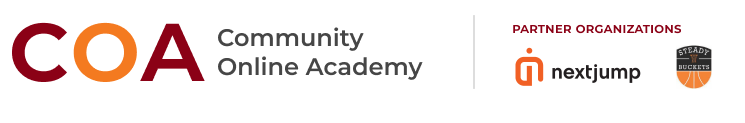 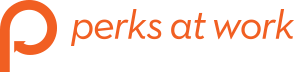 Community Online Academy (COA) 
We recognize the challenges of managing work, family and life right now while still trying to maintain our own health/immune systems. We have partnered with Perks at Work to give your employees and their families access to Community Online Academy. COA offers a full Thursday of 30-45 min virtual sessions focused on learning and health & wellness – with a special track just for kids. Example kids’ classes include: Hip Hop Dance, Basketball ball handling, Becoming a YouTuber, Coding, and more. Log in to your Perks at Work account to sign up for these free courses. If you’d like to invite a family member or friend to join a class with you, you can invite them. They just need a Perks at Work account and then can sign up for classes. 